PEACE TALK!September, 2023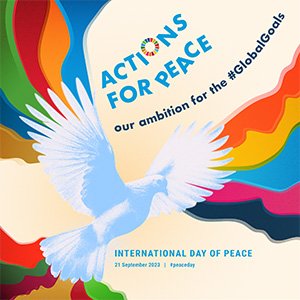 September 21st is the International Day of Peace!  This United Nations holiday has been celebrated around the world since 1981.  Each year a theme is selected to focus our work for peace.  This year, we are being asked to take actions to forward peace – in our selves, in our families, and in our communities. The United Nations has developed a list of goals for the world to achieve before the year 2030.  You can access the list by following this link:THE 17 GOALS | Sustainable Development (un.org)What does it mean to be sustainable?  It means to live in such a way that causes little or no damage to the world around us so that it can last for a long time. It means to use natural resources responsibly so that they can support both present and future generations.Here are some examples you might try:Goal 3: Good Health and Well-beingThere are many things that you can do to work for this goal: eat nutritious meals, get plenty of sleep, and look on the bright side of a situation for examples.Goal 16: peace, justice and strong institutions (like school or Meeting)Here are few ideas to get you started:  Share your belongings with othersUse water carefully, not wasting a dropLook at the Peace Pole, outside the Meetinghouse.  Can you learn to say peace in another language?   Perhaps you could make a poster like this!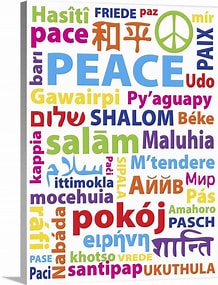 Talk over this list of 17 goals with your families and make a plan of action to work for sustainable development.  On Thursday, September 21st, it has become a tradition to observe a Minute of Silence at noon in every time zone.  This PEACE WAVE will bring attention to our desire for a peaceful world in unity.  If possible, set an alarm and join others in this action.   